Academia San Agustín y Espíritu Santode Sabana Grande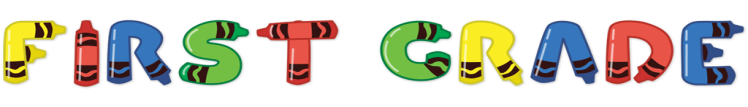 Mrs. Martinez					   Weekly Agenda                    Subject to changes                EnglishDATECLASS ASSIGNMENTS 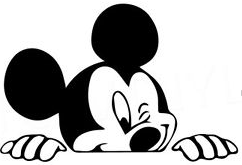 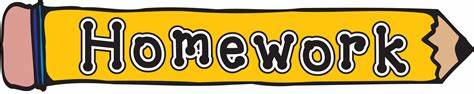 WEEK#32MondayMarch 09, 2020Theme: Phonics Ann and Abe a_eStudents are to learn to distinguish long and short vowel sounds and use them in words. They must be able to recognize and produce sounds reliably.                                                         see NB                                                                                                                                                                                                                                                                                                                                                                                            Practice reading phonic vocabulary words for fluency and comprehension  See worksheettape, snake, cane, dime, time, slide, hole, bone, rope, cube, tune, cuteWEEK#32TuesdayMarch 10, 2020Theme: Phonics Mike and Mick e_eStudents are to learn to distinguish long and short vowel sounds and use them in words. They must be able to recognize and produce sounds reliably.                                                         see NB                                                                                                                                                                                                                                                                                           WEEK#32WednesdayMarch 11, 2020Theme: Phonics Mike and Mick i _eStudents are to learn to distinguish long and short vowel sounds and use them in words. They must be able to recognize and produce sounds reliably.                                                        see NB                                                                                                                                                                                                                                                                                                                                                                                                                                                                        Practice Speaking ,Writing and Spelling Sentence Luke rides his red bike home.Pete has a big cake.WEEK#32ThursdayMarch 12, 2020Theme: Phonics The Hole Story o _eStudents are to learn to distinguish long and short vowel sounds and use them in words. They must be able to recognize and produce sounds reliably.                                                         see NB                                                                                                                                                                                                                                                                                                                                                                                       WEEK#32FridayMarch 13, 2020Theme: Phonics Bud and June u_eStudents are to learn to distinguish long and short vowel sounds and use them in words. They must be able to recognize and produce sounds reliably.                                                          see NB                                                                                                                                                                                                                                                                                    